Exchanging Money for Goods and Services Behaviours/StrategiesExchanging Money for Goods and Services Behaviours/StrategiesExchanging Money for Goods and Services Behaviours/StrategiesExchanging Money for Goods and Services Behaviours/StrategiesStudent has difficulty identifying the difference between goods and services. Student can identify goods and services but is unable to explain why they are goods and services. Student has difficulty sorting coins and bills, or recognizing the attributes that show their value. 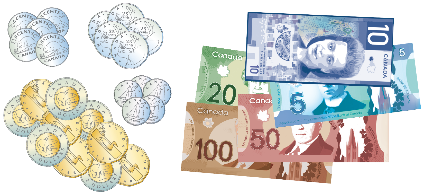 Student identifies goods and services with ease, sorts bills and coins accurately, and uses bills and coins to pay for goods and services. Observations/DocumentationObservations/Documentation